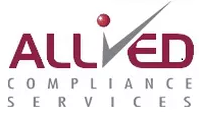 2827 74th Street 										                      951 West Pipeline Road #320Lubbock, Texas 79423											         Hurst, Texas 76053P:(806)748-1120  F:(806)748-7096								              P:(817)589-9998  F:(817)589-0809mail@alliedcompliance.com								             fortworth@alliedcompliance.comPlease complete information in the box and return the form to ACS.For ACS Office Use Only              Type of Testing		           Account Information____ Urine / Lab__5 panel__10 panel    DOT Reg / Non-Reg / TDLR / Subcontractor		       Renewal Date:        /       /       ____ Urine Instant or POCT 	               FMSCA / HAZMAT / FAA / FTA / FRA / PHMSA			       Consort. Assigned:        /       /       ____ Saliva Drug Screen			         ACS DOT Policy / ACS NR Policy / Co. Policy 		       Drug Pak:        /       /       ____ Alcohol			            # of Employees tested 	 			       QBooks:        /       /       ____ Hair Analysis		            ____DOT        Non-DOT____TDLR        Subcontractor	       Excel:        /       /       ____ Nail Analysis		            Random Testing: Quarterly / Monthly / Other		       Constant Contact:        /       /       ____ Pre-employment Only		            _____ Private    _  ___ Consortium		       Acceptance Agreement:        /       /       ____ Testing Only (our lab)	            Consortium Name: ______________________		Fee Schedule Attached: Yes / No____ Collection Only (their lab)	            Previous Testing:  Yes / No				Protocol Notes:       Company Form / ACS Form	            	         Negative Pre-employment test result on 		Collections: In Office / Onsite / Clinic     	  file for all current employees:        /       /       		Clinic Name: 			           	  DER Name: 			                     		Test Results: Call / Email / Fax	                   Supervisor Training:        /       /       		       Fax Secure: Yes / No		            Physicals (Lubbock Only): Yes / No												                   Rev 05.12.2020